FICHE  D’URGENCE  A  REMPLIR  PAR  LES  PARENTS  A  L’INTENTION  DES  MEDECINS  URGENTISTES*Etablissement scolaire :…Notre Dame de Garaison………………….Année scolaire : 2019-2020Nom :  ………………………….…………….              Prénom : ……………………………………………Date de naissance …………………………………….Classe : ……………………… Nom et adresse des parents ou du représentant légal :………………………………………………………………………………………………………………………………………………………………………………....Adresse mail des parents : ……………………………………………………………………………………….N° et adresse du centre de sécurité sociale :…………………………………………………………………………………………………………………………………………………………………………………………N° et adresse de l’assurance scolaire :………………………………………………………………..……………………………………………………………………………………………………………...En cas d’accident, l’établissement s’efforcera de prévenir la famille par les moyens les plus rapides. Veuillez faciliter notre tâche en nous donnant au moins un numéro de téléphone :1. N° de téléphone du domicile :…………………….     N° de portable………………………………2. N° du travail du père :………………………………    poste………………………………………..3. N° du travail de la mère :……………………………   poste………………………………………...4. Nom et numéro de téléphone d’une personne susceptible de vous prévenir rapidement :……………………………………………………………………………………………………………..En cas d’urgence, un élève accidenté ou malade est orienté et transporté par les services de secours d’urgence vers l’hôpital le mieux adapté. La famille est immédiatement avertie par nos soins. Un élève mineur ne peut sortir de l’hôpital qu’accompagné de sa famille.Date du dernier rappel de vaccin antitétanique :………………………………………………………(pour être efficace, cette vaccination nécessite un rappel tous les 5 ans).Observations particulières que vous jugerez utiles de porter à la connaissance des médecins urgentistes (allergies, traitements en cours, précautions particulières à prendre……).……………………………………………………………………………………………………………….……………………………………………………………………………………………………………….Nom, adresse et n° de téléphone du médecin traitant :……………………………………………….……………………………………………………………………………………………………………….* Document non confidentiel à remplir par les familles à chaque début d’année scolaire.  Si vous souhaitez transmettre des informations confidentielles, vous pouvez le faire sous   enveloppe fermée à l’intention des médecins urgentistes.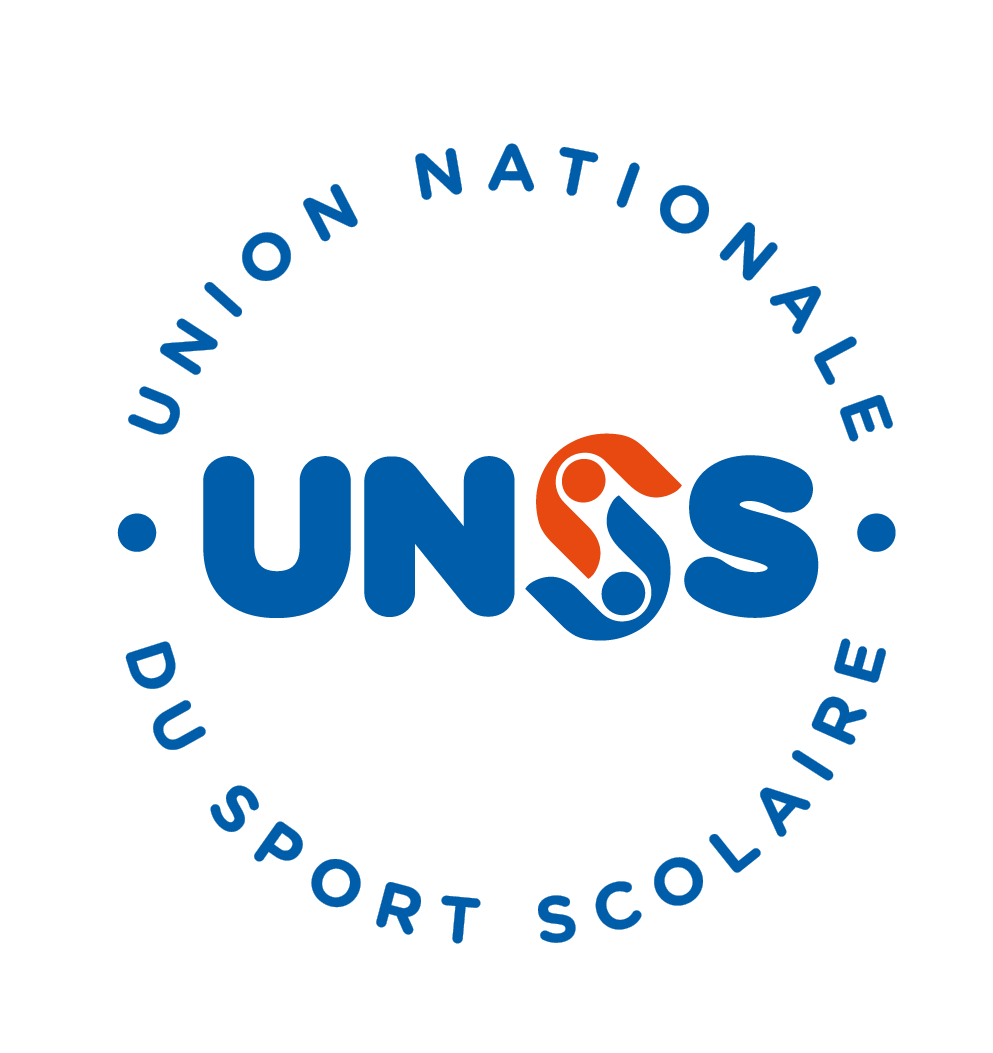 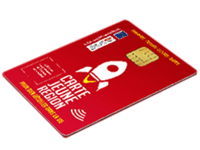 LE CERTIFICAT MEDICAL N’EST OBLIGATOIRE QUE POUR LA PRATIQUE DES SPORTS CI-DESSOUS